А  ВЫ  СДЕЛАЛИ  ПРИВИВКУ  ПРОТИВ  ГРИППА? СДЕЛАННАЯ ВОВРЕМЯ ПРИВИВКА – ЗАЛОГ ЗДОРОВЬЯ ВАС И ВАШИХ БЛИЗКИХ!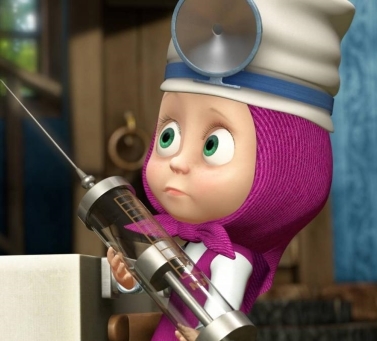 Грипп- массовая и грозная инфекция, не щадящая ни детей, ни взрослых. Несмотря на усилия врачей, от гриппа и его осложнений ежегодно в мире погибает много людей, в том числе и в нашей Республике Коми.Тяжесть гриппа недооценивается, поскольку его часто считают обычной простудой. В отличие от простуды, грипп у многих людей, а особенно у детей всех возрастных категорий, вызывает тяжелые осложнения, которые угрожают жизни. Единственной надежной защитой от осложнений гриппа является   прививка против гриппа. Современные российские вакцины безопасны, высокоэффективны, качественны, прошли клинические испытания и не уступают зарубежным аналогам.Кому нельзя делать прививку против гриппа? – тем, у кого аллергия на куриный белок. Когда надо делать прививку против гриппа? – в сентябре – октябре, до начала эпидемического сезона.Где можно привиться? – в медицинских кабинетах школ, детских садов и в детской поликлинике, предварительно оформив согласие на вакцинацию.